ΣΥΛΛΟΓΟΣ ΕΚΠΑΙΔΕΥΤΙΚΩΝ Π. Ε.                    Μαρούσι  27 – 1 – 2020                                                                                                                    ΑΜΑΡΟΥΣΙΟΥ                                                   Αρ. Πρ.: 59 Ταχ. Δ/νση: Μαραθωνοδρόμου 54                                             Τ. Κ. 15124 Μαρούσι                                                            Τηλ.: 2108020788 Fax:2108020788                                                       Πληροφ.: Φ. Καββαδία 6932628101                                                                                    Email:syll2grafeio@gmail.com                                           Δικτυακός τόπος: http//: www.syllogosekpaideutikonpeamarousiou.grΠρος: ΤΑ ΜΕΛΗ ΤΟΥ ΣΥΛΛΟΓΟΥ ΜΑΣ Κοινοποίηση:  Δ.Ο.Ε., Συλλόγους Εκπ/κών Π. Ε. της χώρας, Δ/νση Π. Ε. Β΄ Αθήνας  Απεργιακός ξεσηκωμός παντού για να μην περάσει η επίθεση στην ΠΑΙΔΕΙΑ, ΤΑ ΠΤΥΧΙΑ,ΤΗΝ ΑΣΦΑΛΙΣΗ, ΤΗΝ ΕΡΓΑΣΙΑ  ΤΑ ΔΙΚΑΙΩΜΑΤΑ.ΟΛΕΣ/ ΟΛΟΙ ΣΤΗΝ ΚΙΝΗΤΟΠΟΙΗΣΗ ΤΗΝ ΠΑΡΑΣΚΕΥΗ 31 – 1 – 2020  ΣΤΙΣ 13:30  ΣΤΑ ΠΡΟΠΥΛΑΙΑ.3ώρη  στάση εργασίας από το Σύλλογο Εκπ/κών Π. Ε. Αμαρουσίου Η κυβέρνηση της Ν.Δ. συνεχίζει την επίθεση σε όλους τους τομείς της ζωής μας τόσο στην εκπαίδευση, την εργασία και την ασφάλιση και στα δικαιώματα συνεχίζοντας ακόμα πιο εντατικά την πολιτική όλων των προηγούμενων μνημονιακών κυβερνήσεων. Δεσμεύεται επικίνδυνα για την παραπέρα εμπλοκή στα πολεμικά σχέδια των ΗΠΑ - ΝΑΤΟ στη Μέση Ανατολή, όπως και ευρύτερα στην περιοχή την ώρα που τα τύμπανα του πολέμου ηχούν ολοένα και πιο δυνατά. Προχώρησε στην κατάπτυστη ψήφιση της ισοτιμίας των πτυχίων των ιδιωτικών κολεγίων με τους τίτλους των δημόσιων ΑΕΙ μαζί με την αξιολόγηση που συνδέεται με την κρατική χρηματοδότηση στα ΑΕΙ και την τιμωρητική διάταξη (τριετούς αποκλεισμού) για τους  διορισμένους μόνιμα εκπαιδευτικούς που δεν αποδέχονται το διορισμό. Εφαρμόζει το προσοντολόγιο (νόμος 4589/2019) της ΕΕ και του ΟΟΣΑ διαμορφώνοντας τους αξιολογικούς πίνακες κατάταξης με τις αιτήσεις αναπληρωτών και αδιόριστων εκπαιδευτικών στη Γενική Αγωγή που είναι σε εξέλιξη.  «Απειλεί» δια βίου όλους τους νέους εκπαιδευτικούς με το αέναο κυνήγι προσόντων επί πληρωμή, ανταγωνισμό και ανθρωποφαγία και με ανατροπή των πινάκων που θα φέρει μόνιμη κινητικότητα και ανασφάλεια ακόμα και απολύσεις. Δημοσιεύει για διαβούλευση το νέο ασφαλιστικό που όχι μόνο δεν καταργεί το νόμο Κατρούγκαλου και όλους τους αντιασφαλιστικούς νόμους αλλά σταθεροποιεί την κατάργηση της 13ης και 14ης σύνταξης και κοροϊδεύει με «αυξήσεις» λογιστικού τύπου για την πλειοψηφία των ασφαλισμένων. Κρατάει τα χαμηλά ποσοστά αναπλήρωσης μέχρι τα 30 χρόνια δουλειάς για συντάξεις πείνας και διαμορφώνει μεγαλύτερες αποδόσεις στα τελευταία χρόνια δουλειάς σπρώχνοντας τους εργαζόμενους να παραμένουν μέχρι τα 40 χρόνια δουλειάς για να πάρουν αξιοπρεπή σύνταξη και γιατί ελάχιστοι θα συμπληρώνουν τα 40 χρόνια δουλειάς.  Προχωράει στην ενοποίηση του ΕΤΕΑΕΠ με τον ΕΦΚΑ με την ταυτόχρονη δυνατότητα ένταξης –προαιρετικά- νέων ομάδων ασφαλισμένων (αυτοαπασχολούμενων, αγροτών και επιστημόνων), για να «βάλει χέρι» στα αποθεματικά του ΕΤΕΑΕΠ  των 7 δις (από τις εισφορές των εργαζομένων)  και να ανοίξει το δρόμο για την πλήρη κατεδάφιση των επικουρικών συντάξεων και του εφάπαξ αλλά και να  υπονομεύσει τα ταμεία και τις παροχές σε υγειονομική κάλυψη και περίθαλψη διαμορφώνοντας συνθήκες ζούγκλας για τη ζωή όλων των εργαζόμενων και ιδιαίτερα των νέων.Προωθεί το αμέσως επόμενο διάστημα την αυτοαξιολόγηση/αξιολόγηση των σχολικών μονάδων και των εκπαιδευτικών θέλοντας να επαναφέρει το πιο σκληρό σχέδιο της ΕΕ και του ΟΟΣΑ με εξωτερική αξιολόγηση και σύνδεση με την αυτονομία της σχολικής μονάδας και τη χρηματοδότηση ανάλογη με αυτή που έκανε στα ΑΕΙ. Εμπλέκει τη χώρα σε ιμπεριαλιστικούς ανταγωνισμούς,  με νέα κούρσα  εξοπλισμών (αγορά F35 κ.λπ.). Εκτός από τον πολεμικό κίνδυνο, τα νέα εξοπλιστικά προγράμματα φορτώνουν τον προϋπολογισμό και την οικονομία της χώρας με υπέρογκες δαπάνες, παρατείνοντας τη σκληρή λιτότητα, την αδιοριστία και τις περικοπές.            Δεν αποδεχόμαστε τη μοίρα μας για μια μίζερη ζωή χωρίς δικαιώματα και ελπίδα.Εμπνευσμένοι από τους μεγάλους αγώνες στη χώρα μας όσο και το παράδειγμα της Γαλλίας με τις μεγάλες απεργίες διαρκείας για πάνω από 15 μέρες έχουν μπλοκάρει την αντιασφαλιστική επίθεση εκεί. Δεν θα παραδώσουμε ζωή και δικαιώματα. Δε θα αποδεχτούμε μια αβίωτη ζωή χωρίς μέλλον. Θα παλέψουμε επιθετικά και αδιάλλακτα ενάντια: στο  προσοντολόγιο και την ισοτιμία των ιδιωτικών κολεγίων.                                                Μαζικοί μόνιμοι διορισμοί εκπαιδευτικών/Μονιμοποίηση ΤΩΡΑ όλων των αναπληρωτών με βάση αποκλειστικά το πτυχίο και όλη την προϋπηρεσία. Ίσα δικαιώματα μονίμων και αναπληρωτών.στον εμπαιγμό των εξαγγελιών για διορισμούς μετά από δύο χρόνια (που θα διαρκέσει η επεξεργασία των νέων πινάκων) – αν και πότε; Άμεσοι μαζικοί μόνιμοι διορισμοί στην εκπαίδευση όπως έκανε ΑΜΕΣΑ -μέσα σε 3 μήνες από την εξαγγελία τους - τους 1500 αστυνομικούς!!!!                                                                                                                                              Να επικαιροποιηθούν οι παλιοί πίνακες ΤΩΡΑ με όλη την προϋπηρεσία που δεν προσμετράται εδώ και δύο χρόνια για τις προσλήψεις αναπληρωτών και θα παραμείνει παγωμένη για άλλα δύο χρόνια …!στην αξιολόγηση και τη σύνδεση των σχολείων με την αγορά – όχι στην επιχειρηματική λειτουργία και την αυτονομία τους με όρους αγοράς.                                                                      Ελευθερία και δημοκρατία στα σχολεία με αποφασιστικές αρμοδιότητες για όλα στο σύλλογο διδασκόντων και με κάλυψη με κρατική χρηματοδότηση όλων των αναγκών των σχολείων.στην νέα αντιασφαλιστική επίθεση – ΔΕ ΘΑ ΠΕΡΑΣΕΙ. Για κατάργηση του Ν Κατρούγκαλου και όλων των αντιασφαλιστικών νόμων.                                                                                               Πλήρη σύνταξη στα 58 και τα 30 χρόνια δουλειάς – για να ανοίξει ο δρόμος για δουλειά στη νεολαία. Αυξήσεις σε μισθούς και συντάξεις με κάλυψη όλων των απωλειών των μνημονίων.  Ο Σύλλογος Εκπ/κών Π. Ε. Αμαρουσίου συμμετέχει στην πρωτοβουλία των 74 εκπαιδευτικών σωματείων που ήδη έχουν πάρει απόφαση για Απεργία – Αποχή από κάθε διαδικασία αξιολόγησης/αυτοαξιολόγησης.Να σημάνει απεργιακός ξεσηκωμός μέχρι τη Νίκη!Ο Σύλλογος Εκπ/κών Π. Ε. Αμαρουσίου από κοινού με δεκάδες άλλα εκπαιδευτικά σωματεία πανελλαδικά καλεί σε νέα πανεκπαιδευτική απεργιακή κινητοποίηση στις 31 – 1 – 2020 για όλα τα κρίσιμα ζητήματα της περιόδου με προκύρηξη τρίωρης στάσης εργασίας για τις τρείς τελευταίες ώρες του πρωινού κύκλου τις τρεις ώρες του απογευματινού κύκλου (προσαρμοζόμενο στο ωράριο των συναδέλφων) και συγκέντρωση στα ΠΡΟΠΥΛΑΙΑ και πορεία στη Βουλή (το παρόν έγγραφο αποτελεί ειδοποίηση και για τη Δ/νση Π. Ε. Β΄ Αθήνας). Καλούμε τις εκπαιδευτικές ομοσπονδίες ΔΟΕ & ΟΛΜΕ, όπως και την ΑΔΕΔΥ να πάρουν σχετική απόφαση.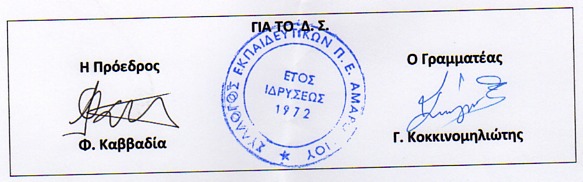 